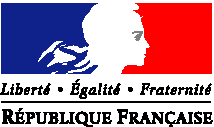 AMBASSADE DE FRANCE EN FINLANDERevue de la presse finlandaiseLe service de presse et de communication de l'Ambassade de France en Finlande propose quotidiennement, en français, une revue de la presse finlandaise. Les opinions et les jugements émis dans cette revue de presse ne sauraient engager la responsabilité de l'Ambassade. Cette revue est réalisée à partir de la lecture des titres suivants :Aamulehti (AL), Helsingin Sanomat (HS), Hufvudstadsbladet (Hbl), Iltalehti (IL), Ilta-Sanomat (IS), Kaleva, Kanava, Kansan Uutiset (KU), Kauppalehti (KL), Keskisuomalainen (KS), Nykypäivä (NP), Suomen Kuvalehti (SK), Suomenmaa (SM), Turun Sanomat (TS), Demokraatti (Dem), Vihreä Lanka (VL)Lundi 11 janvier 2016Politique intérieure	2Elections présidentielles	2M. Niinistö est de loin le candidat le plus populaire	2Revenu universel	2Les Finlandais sont favorables au revenu universel	2Vie professionnelle	2Les syndicats prêts à une grève générale	2Justice	2Le nombre de tribunaux de grande instance pourrait diminuer	2Télécommunication	3Interdiction d’hélicoptères caméra radiocommandés	3Immigration	3La Finlande était bien préparée à l’afflux de migrants	3Passages par la frontière Est	3Enquête sur l’organisation d’arrivée clandestine	3Un Irakien soupçonné de crime de guerre	3Harcèlement	4Le ministre de la Défense fait le parallèle entre Helsinki et Le Caire	4Patrouilles de milice privée	4Propos haineux et racisme en ligne	4Politique étrangère et européenne	5Russie	5La Finlande a décidé d’extrader un Russe vers les Etats-Unis	5Défense	5Lettre commune des premiers ministres finlandais et suédois	5Commentaires	5Editorial	5Economie	6Production industrielle	6Le recul de la production industrielle a continué en novembre	6France – Finlande	6Automobile	6Sortie de la Talisman en avril	6Commerce	6Le finnois comme arme de marketing en France	6France	6Tourisme	6Société	6Politique intérieureElections présidentiellesM. Niinistö est de loin le candidat le plus populaireSelon un sondage effectué pour le compte du tabloïd Ilta-Sanomat, 65 % des personnes interrogées voteraient aux élections présidentielles de 2018 pour le Président actuel Sauli Niinistö.Si M. Niinistö ne se présentait pas, 32 % préféreraient son adversaire malheureux des dernières élections présidentielles, le député Pekka Haavisto de l’Alliance verte et  21 % le Premier ministre Juha Sipilä. HS/dim/A10Revenu universelLes Finlandais sont favorables au revenu universelHelsingin Sanomat  rapporte que selon un sondage effectué par l’institut TNS Gallup en novembre-décembre 2015, 51 % des personnes interrogées sont favorables au projet du gouvernement concernant le revenu universel, tandis que 23 % s’y opposent.Les partisans de l’Alliance des gauches et de l’Alliance verte sont les plus favorables et les électeurs du Kokoomus sont les plus critiques.Deux tiers estiment qu’il y aurait des litiges entre les partis politiques sur le montant du revenu universel. 43 % estiment que le financement du revenu universel ferait augmenter considérablement le taux d’imposition sur le revenu.HS/dim/A18Vie professionnelleLes syndicats prêts à une grève généraleLes médias de Lännen Media, dont Aamulehti  et Turun Sanomat, rapportent que selon un sondage auprès des syndicats, les syndicalistes sont prêts à une grève générale si le gouvernement ne retire pas son paquet de lois afin d’améliorer la compétitivité-coût.Selon ce sondage, 88 % des syndicats de la centrale syndicale SAK, 59 % de la STTK et 36 % d’Akava serait prêts à une grève générale cette année. Parmi ces syndicats il y a les syndicats des transports, de la métallurgie, du papier de la construction, mais aussi les infirmiers et les enseignants.AL/sam/A6-7JusticeLe nombre de tribunaux de grande instance pourrait diminuerHelsingin Sanomat relève que selon les sources gouvernementales, le nombre de tribunaux de grande instance, actuellement 27, pourrait être diminué d’une dizaine pour passer à 17 voire 13.L’ancienne présidente de la Cour suprême Pauliine Koskelo a proposé récemment la diminution des tribunaux de grande instance, tandis que l’association des juges finlandais s’y oppose fermement. Le ministre de la justice Jari Lindström a refusé de commenter l’affaire dimanche. Selon son cabinet, le projet du gouvernement à ce sujet sera présenté prochainement.HS/A6Télécommunication Interdiction d’hélicoptères caméra radiocommandés  L’agence nationale des télécommunications a interdit la vente de certains hélicoptères miniatures radiocommandés. Nombre de ces appareils engendrent un risque de perturbation pour les autres usagers de radios. Les mini-hélicoptères radiocommandés sont utilisés tant comme jouets que comme caméras par des professionnels. HS/sam/A12Immigration La Finlande était bien préparée à l’afflux de migrants Aamulehti relève que le ministère de l’Intérieur a coordonné, en 2013, un plan concernant l’éventualité d’arrivée en Finlande de jusqu’à 100 000 réfugiés. Un centre de tri tel que celui qui a été mis en place à Tornio était prévu dans le plan. Comme à l’époque un tel flux d’arrivants n’était pas prévu, c’est par hasard que la Finlande était préparée à la situation migratoire de l’automne dernier, écrit le quotidien. Les autorités n’envisagent pas de fermer le centre de tri de Tornio même si le nombre d’arrivants par la frontière Ouest est passé à une dizaine par jour. Le financement et le mandat du centre sont en vigueur jusqu’à fin mars.AL/sam/A14 Passages par la frontière EstLes gardes-frontières de la Laponie estiment que, cette année, jusqu’à 6000 demandeurs d’asile pourraient venir en Finlande par la frontière entre la Finlande et la Russie. Durant le début de l’année, 94 personnes sont venues par la Russie à Salla, contre 216 demandeurs en novembre-décembre. AL/sam/A11Enquête sur l’organisation d’arrivée clandestineLes gardes-frontières ont terminé une enquête préliminaire sur l’organisation aggravée d’une entrée illicite dans le pays. Un groupe organisé d’une dizaine de personnes est soupçonné avoir organisé l’arrivée en Finlande de 70 personnes lors de 23 passages. Plusieurs enquêtes sur des cas similaires ont été menées en 2015, bien plus que les années précédentes. Selon M. Kettunen des gardes maritimes, il y aurait de 5 à 15 groupes organisés autour de l’arrangement d’entrées illicites. Une partie de ces groupes sont gérés depuis l’étranger. Les organisateurs appartiennent souvent au même groupe ethnique que les arrivants. Les dettes aux organisateurs poussent les arrivants à leur tour dans des activités criminelles.AL/sam/A11 Un Irakien soupçonné de crime de guerreSoupçonné d’un crime de guerre, un Irakien de 23 ans a été arrêté, vendredi, à Hämeenlinna, par la police judiciaire. Le soupçon est lié aux batailles menées à Tikrīt au printemps 2015. Comme l’enquête n’est pas très avancée encore, la police judiciaire ne souhaite pas préciser de quelle sorte de crime il s’agit. Selon M. Räty, commissaire de la PJ, il ne s’agit pas d’un crime parmi les plus graves. HS/sam/A12HarcèlementLa police souhaite clarifier ce qui s’est passé à Helsinki la veille du Nouvel an et étudier à quel envergure des hommes d’origine étranger ont harcelé de femmes. Selon M. Aapio, chef de la police d’Helsinki, à l’heure actuelle, il y a lieu de soupçonner des dizaines d’hommes. La police a enregistré trois plaintes en la matière. M. Aapio estime qu’il n’est pas exclu qu’il y ait plus de cas que cela. Selon la compagnie privée qui s’est chargé de la sécurité lors de la manifestation à la Place du Sénat, Local Crew, des centaines de demandeurs d’asile étaient en ville ce soir là. La police a estimé leur nombre à mille. Un groupe de 30 à 50 hommes s’est agité devant la scène du concert, mais selon Local Crew, il ne s’est rien passé qui aurait justifié de les refouler de la Place.  HS/lun/A18, dim/B5Le ministre de la Défense fait le parallèle entre Helsinki et Le CaireLe ministre de la Défense, M. Jussi Niinistö (Vrais Finlandais), a comparé le rassemblement de demandeurs d’asile au Nouvel An à Helsinki aux évènements de la Place de Tahrir.Concernant le retour en Irak de nombre de demandeurs d’asile, M. Niinistö estime qu’il faut que l’Office national de l’immigration étudie leur lieu d’origine. Les demandeurs d’asile venant de la même région que ceux qui rentrent ne peuvent pas, selon le ministre, arguer d’un besoin justifié d’asile. M. Similä de Migri relève que la question n’est pas aussi simple et qu’en cas de persécution politique, le lieu d’origine n’a pas d’importance. Il rappelle que Migri étudie d’ores et déjà le domicile et le lieu de départ des demandeurs d’asile. AL/sam/A18Patrouilles de milice privéeMme Nerg, secrétaire général du ministère de l’Intérieur, affirme que les autorités suivent de près les activités des patrouilles de milice privée. La police locale, la police judiciaire et la Sûreté nationale font un bilan quotidien sur la situation. Mme Nerg déclare que son ministère et la police ont évoqué les patrouilles de milice privée et ont constaté que leurs activités restaient minimes. Mme Nerg relève que comme l’existence de ces groupements s’appuie sur une hostilité ethnique et raciste, les autorités du domaine de sécurité les condamnent. Selon elle, leurs activités engendrent des antagonismes et polarisent le débat encore plus. M. Lindström, ministre de la Justice estime que, jusqu’à présent, les groupements n’ont engendré aucun problème. Helsingin Sanomat a interrogé des citadins à Joensuu dont plusieurs se sentent confus par l’idée d’une milice privée. Certains disent comprendre le souci qu’éprouvent les gens, toute en estimant que de telles patrouilles ne constituent pas la bonne solution. AL/sam/A17, lun/A8Propos haineux et racisme en ligne Le nombre de plaintes concernant des crimes racistes que reçoit la police s’est multiplié en 2015 par rapport aux années précédentes. Durant les six derniers mois, la police a été saisie de plaintes concernant 13 800 publications en ligne, dont 4600 ont été jugées racistes ou misanthropes par la personne qui en avertit les autorités. Une enquête a été entamée concernant 1600 de ces cas. Un soupçon concernant des crimes racistes est la raison pour laquelle la police est le plus souvent saisie, avant d’autres menaces pour la sécurité (3700), des soupçons de fraude (2000), de crime lié à la drogue (1400), la violence (1300) et la corruption (200). M. Saarinen de la Direction nationale de la police relève que la police doit constamment réfléchir si les propos haineux remplissent les critères d’un crime ou bien s’il s’agit d’un mauvais comportement inapproprié. Les menaces en ligne sont considérées à partir du risque réel qu’elles représentent. HS/dim/A6-7Politique étrangère et européenneRussieLa Finlande a décidé d’extrader un Russe vers les Etats-UnisSelon Helsingin Sanomat, le ministère de la justice a décidé d’extrader aux Etats-Unis un ressortissant russe, arrêté au poste frontalier de Nuijamaa en août dernier. L’intéressé est soupçonné d’avoir commis aux Etats-Unis de plusieurs fraudes informatiques, dont le profit serait de plusieurs millions de dollars.Le ministère russe des affaires étrangères a exprimé vendredi dernier son « inquiétude profonde  en raison de la décision finlandaise ».HS/sam/A24DéfenseLettre commune des premiers ministres finlandais et suédoisLa presse régionale publie une lettre commune des premiers ministres finlandais et suédois, MM. Sipilä et Löfven. Ils y affirment que la Finlande et la Suède sont confrontées, comme les autres pays européens, au pus grand défi de sécurité depuis la fin de la guerre froide. Ils rappellent que les deux pays ont choisi la non-appartenance à une alliance militaire et que cette ligne les sert très bien. Cela n’empêche toutefois pas ces pays d’êtres actifs dans l’UE. MM. Sipilä et Löfven soulignent que la coopération bilatérale en matière de défense se renforce et, comme l’a constaté le Président finlandais récemment, qu’il s’agit d’un développement logique. « Si des décisions politiques sont prises en ce sens dans les deux pays, nous pourrons à l’avenir agir ensemble aussi dans les crises et dans les conflits armés », écrivent les chefs de gouvernement.  « La Finlande et la Suède gèrent leur politique de sécurité dans le long terme, en bonne coopération et en coopération de plus en plus étroite », concluent-ils. ALCommentairesHanna Ojanen, professeur à l’université de Tampere, estime que ce texte visait surtout à rassurer l’électorat du premier ministre suédois qui craindrait que la Finlande prépare une entrée dans l’OTAN. Teija Tiilikainen (UPI) voit dans cette tribune la volonté d’assurer que dans la situation actuelle les positions des pays à l’égard de l’OTAN suffisent. Elle considère que les sondages qui font état d’un frémissement de l’audience de l’OTAN en Suède auraient « rendus nerveux en Finlande où certains se demandent s’il n’y aura pas de changement de la position de la Suède ». KS ALEditorialLa loi sur l’assistance militaire serait un grand pasHelsingin Sanomat revient sur l’importance du projet de loi qui devrait autoriser la Finlande à proposer (et recevoir) une assistance militaire. Ce projet avait été lancé suite à la demande d’assistance de la Suède dans la lutte anti sous-marine et a ensuite été accéléré suite à la demande d’assistance lancée par la France après les attentats de novembre. L’éditorialiste écrit que le groupe de travail dirigé par le ministère des Affaires étrangères devrait rendre son rapport sur le projet de loi sous peu. Il s’agirait d’un grand changement dans la politique étrangère et de sécurité finlandaise. L’éditorialiste juge aussi que cette législation serait importante pour approfondir la coopération de défense avec la Suède. HSEconomieProduction industrielleLe recul de la production industrielle a continué en novembreLa production industrielle en novembre accusait un recul de 1,7% par rapport à novembre 2014. Sur les neuf premiers  mois de l’année, le recul était de 1,6% par rapport à l’année précédente. Il s’agit d’une tendance constante à la baisse depuis environ 30 mois, rapporte Helsingin Sanomat. HSFrance – Finlande Automobile Sortie de la Talisman en avrilHelsingin Sanomat publie une critique élogieuse du nouveau modèle de Renault, Talisman, qui remplace la Laguna et sera disponible sur le marché finlandais en avril. HSCommerceLe finnois comme arme de marketing en FranceHelsingin Sanomat relève que l’on trouve en France de plus en plus de mots finnois pour vendre des articles. Après la chaîne de vêtements américaine Napapijri et les boites à congélation de Monoprix appelées Helsinki, ce sont désormais des collant chaud qui sont vendus sous le nom de Kylmä. HSFranceTourismeRouenHelsingin Sanomat publie un reportage sur Rouen et l’Historial jeanne D’Arc qui y est situé. HSSociété« Prisonnier dans la jungle de Calais » HSHelsingin Sanomat publie un reportage photo réalisé à Calais. HS